Mẫu số 05GIẤY XÁC NHẬN PHÙ HỢP VỀ TUYỂN DỤNG VÀ CUNG ỨNG THUYỀN VIÊN HÀNG HẢICERTIFICATE OF ENDORSMENT FOR SEAFARER RECRUITMENT AND PLACEMENT SERVICE PROVIDERSCăn cứ Nghị định số 29/2017/NĐ-CP ngày 20 tháng 3 năm 2017 của Chính phủ quy định về điều kiện cơ sở đào tạo, huấn luyện và tổ chức tuyển dụng, cung ứng thuyền viên hàng hải;Pursuant to the Government’s Decree No 29/2017/NĐ-CP dated 20/3/2017 on conditions for seafarer's training facilities and the issuance Certificate of compliance for seafarer recruitment and placement service providers;Cục Hàng hải Việt Nam xác nhận:Vietnam Maritime Administration certified:Tên tổ chức ..........................……………………………………………………………………
Name of organization ......................……………………………………………………………Số Giấy chứng nhận đăng ký kinh doanh: ……………………………………………...........
Number of Certificate of business registration:……………………………………………….Ngày cấp: ………………, Nơi cấp:…………………………………………………….............
Date of issue……………., Place of issue:……………………………………………………..Địa chỉ:…………………………………………………………………………..........................
Address:………………………………………………………………………………………...…Điện thoại (Tel): ……………….Fax:………………Email: …………………………..............phù hợp về tuyển dụng và cung ứng thuyền viên hàng hải theo quy định 1.4 của Công ước Lao động hàng hải năm 2006. 
endorsement for seafarer recruitment and placement service providers according to the regulation 1.4 of Maritime Labour Convention 2006.Giấy xác nhận này có giá trị từ ngày ………….…………đến ngày ...................................
This Certificate is valid from ......................................... to  ….......................................…CỤC HÀNG HẢI VIỆT NAM
VIETNAM MARITIME ADMINISTRATIONCỘNG HÒA XÃ HỘI CHỦ NGHĨA VIỆT NAM
SOCIALIST REPUPLIC OF VIETNAMSố.........….................
No:                             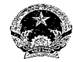 CỤC HÀNG HẢI VIỆT NAM
VIETNAM MARITIME ADMINISTRATION
(Ký, đóng dấu)